Muy Señora mía/Muy Señor mío:Me complace invitarle a la tercera reunión del Grupo Temático de la UIT/FAO sobre Inteligencia Artificial (IA) e Internet de las cosas (IoT) para la agricultura digital (FG-AI4A), que tendrá lugar en Seongnam (República de Corea) del 25 al 26 de agosto de 2022, respectivamente, actuando como amable anfitrión el Organismo Nacional de Investigaciones Radioeléctricas (RRA) del Ministerio de Ciencia y TIC de la República de Corea. La reunión irá precedida del taller sobre "La agricultura digital a escala: sistemas de alimentación sostenibles con IoT e IA", que tendrá lugar el 24 de agosto de 2022, en el mismo lugar de celebración.1	AntecedentesEl Grupo Temático del UIT-T sobre Inteligencia Artificial (IA) e Internet de las cosas (IoT) para la agricultura digital (FG-AI4A) estudia las posibilidades de aprovechar las tecnologías emergentes como la IA y la IoT para la recopilación y el tratamiento de datos, y de mejorar la modelización a partir de un creciente volumen de datos agrícolas y geoespaciales, a fin de permitir intervenciones eficaces en relación con la optimización de los procesos de producción agrícola. Las actividades de este Grupo Temático se llevarán a cabo en estrecha colaboración con la FAO.Creado por la Comisión de Estudio 20 del UIT-T en su reunión del 21 de octubre de 2021, el FG-AI4A está copresidido por el Dr. Ramy Ahmed Fathy (Egipto) y el Dr. Sebastian Bosse (Fraunhofer HHI, Alemania) con los Vicepresidentes, Sr. Marco Brini (EnvEve, Suiza), Sr. Zhongxin Chen (Organización de las Naciones Unidas para la Alimentación y la Agricultura, FAO), Sr. Ted Dunning (Hewlett Packard Enterprise), Sr. Paolo Gemma (Huawei Technologies Co., Ltd.), Sr. Long Hoang (John Deere, Estados Unidos), Sr. Sushil Kumar (Departamento de Telecomunicaciones, Gobierno de India), Sr. Gyu Myoung Lee (República de Corea) y Sr. Chunlin Pang (Telematics industry Application Alliance-TIAA, China).La estructura del FG-AI4A es la siguiente:•	Grupo de Trabajo sobre el Glosario (WG-Gloss)•	Grupo de Trabajo sobre casos de uso y soluciones de agricultura digital (WG-AS)•	Grupo de Trabajo sobre adquisición de datos y modelización de agricultura digital (WG DAM)•	Grupo de Trabajo para la correspondencia y análisis de las actividades de normalización de la IA y la IoT en la agricultura digital (WG-Roadmap)•	Grupo de Trabajo sobre consideraciones éticas, jurídicas y reglamentarias de la utilización de la IA en la agricultura (WG-ELR)•	Grupo de Trabajo sobre colaboración y difusión (WG-CO)En la actualidad, el FG-AI4A cuenta con cuatro grupos monográficos:•	Grupo monográfico sobre la ciencia de los datos para el seguimiento de las aguas superficiales y subterráneas•	Grupo monográfico sobre gestión de datos georreferenciados•	Grupo monográfico sobre modelización y previsión meteorológicas•	Grupo monográfico sobre estrategia de riego y gestión inteligente del agua2	Tercera reunión del Grupo Temático sobre Inteligencia Artificial e Internet de las cosas para la agricultura digitalLa reunión se celebrará en los locales de la Asociación de Tecnología de las Telecomunicaciones (TTA) en Seongnam (República de Corea) los días 25 y 26 de agosto de 2022. El proyecto de orden del día, los documentos de la reunión y otra información adicional podrán consultarse en la página principal del FG-AI4A. Los debates tendrán lugar únicamente en inglés.El principal objetivo de la tercera reunión del FG-AI4A es examinar las propuestas de casos de uso presentadas sobre cómo aprovechar la IA, la IoT y otras tecnologías de vanguardia para mejorar los procesos de producción agrícola, y avanzar con los productos finales existentes. También se considerarán las candidaturas recibidas para la dirección de los Grupos de Trabajo y los Grupos de Temas.Habida cuenta de que las contribuciones por escrito son importantes para el éxito final de los Grupos Temáticos, recomendamos encarecidamente a sus autores que se ajusten al mandato y que aborden los objetivos destacados supra. Dichas contribuciones deben presentarse a la Secretaría del FG-AI4A de la TSB (tsbfgai4a@itu.int) en formato electrónico mediante las plantillas disponibles en la página principal del FG-AI4A. El plazo de presentación de contribuciones a la reunión finaliza el 10 de agosto de 2022.3	Taller sobre "La agricultura digital a escala: sistemas de alimentación sostenibles con IoT e IA"El taller sobre "La agricultura digital a escala: sistemas de alimentación sostenibles con IoT e IA" tendrá lugar el 24 de agosto de 2022. En este taller se profundizará en el discurso predominante sobre el uso de la Inteligencia Artificial (IA), la Internet de las cosas (IoT), las aeronaves no tripuladas (ANT) y otras tecnologías emergentes para apoyar funciones como la cosecha, la detección de malas hierbas, el riego y la identificación de plagas. También se abordará la manera de aprovechar estas tecnologías para fomentar el análisis de los parámetros agrícolas en tiempo real, incluidas las características del suelo, los patrones meteorológicos y la topografía, con el fin de apoyar la toma de decisiones y establecer cadenas de producción y suministro de alimentos eficientes y sólidas.El programa del taller junto con los detalles de la inscripción estará disponible en la página web del FG-AI4A.4	Información sobre la participaciónLa participación en el FG-AI4A es gratuita y está abierta a expertos y organizaciones de todos los sectores y disciplinas pertinentes como la inteligencia artificial y el aprendizaje automático (AI/ML), la Internet de las cosas (IoT), las geociencias y otras esferas conexas de la agricultura digital. Se invita a todos los interesados en seguir dicha labor o participar en ella a que se suscriban a una lista de correo electrónico específica. En el siguiente enlace se facilita información adicional sobre el proceso de inscripción: https://www.itu.int/en/ITU-T/focusgroups/ai4a/Pages/quicksteps.aspx.La reunión y el taller se celebrarán presencialmente con posibilidad de participación a distancia a través de la plataforma MyMeetings.5	InscripciónA fin de que el anfitrión pueda adoptar las disposiciones logísticas necesarias, se insta a los participantes a preinscribirse en línea cuanto antes a través de la página principal del FG-AI4A y a más tardar el 25 de julio de 2022. El número de plazas es limitado y las inscripciones se tramitarán en el orden en que se reciban. La inscripción es obligatoria tanto para participar a distancia como para asistir en persona a la reunión. Le ruego tenga en cuenta que la preinscripción de los participantes para estos eventos se llevará a cabo exclusivamente en línea.6	Ayuda para la obtención del visadoLe recordamos que los ciudadanos de algunos países están obligados a obtener un visado para entrar y permanecer en la República de Corea. De ser necesarios, los visados deben solicitarse antes de la fecha de llegada a la República de Corea en la embajada o consulado que represente a la República de Corea en su país o, si no existe dicha oficina en su país, en la más cercana al país de partida. Los plazos varían, por lo que se sugiere consultar directamente con la representación correspondiente y presentar la solicitud con antelación.Los detalles adicionales y la documentación necesaria para la tramitación de los visados, en su caso, se facilitarán en el documento logístico de la reunión que estará disponible en el sitio web del FG-AI4A.Le deseo una reunión agradable y fructífera.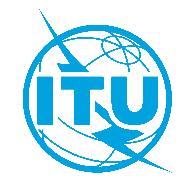 Unión Internacional de TelecomunicacionesOficina de Normalización de las TelecomunicacionesUnión Internacional de TelecomunicacionesOficina de Normalización de las TelecomunicacionesGinebra, 2 de junio de 2022Ref.:Circular TSB 22FG-AI4A/MMCircular TSB 22FG-AI4A/MM–	A las Administraciones de los Estados Miembros de la Unión;–	A los Miembros de Sector del UIT-T;–	A los Asociados del UIT T;–	A las Instituciones Académicas de la UITTel.:+41 22 730 5697+41 22 730 5697–	A las Administraciones de los Estados Miembros de la Unión;–	A los Miembros de Sector del UIT-T;–	A los Asociados del UIT T;–	A las Instituciones Académicas de la UITFax:+41 22 730 5853+41 22 730 5853–	A las Administraciones de los Estados Miembros de la Unión;–	A los Miembros de Sector del UIT-T;–	A los Asociados del UIT T;–	A las Instituciones Académicas de la UITCorreo-e:tsbfgai4a@itu.inttsbfgai4a@itu.intCopia:–	A los Presidentes y Vicepresidentes
de las Comisiones de Estudio del UIT-T;–	A la Directora de la Oficina de Desarrollo
de las Telecomunicaciones;–	Al Director de la Oficina de RadiocomunicacionesAsunto:Tercera reunión del Grupo Temático de la UIT/FAO sobre "Inteligencia Artificial (IA) e Internet de las cosas (IoT) para la agricultura digital" (FG-AI4A) y taller sobre "La agricultura digital a escala: sistemas de alimentación sostenibles con IoT e IA",
Seongnam (Corea) 24-26 de agosto de 2022Tercera reunión del Grupo Temático de la UIT/FAO sobre "Inteligencia Artificial (IA) e Internet de las cosas (IoT) para la agricultura digital" (FG-AI4A) y taller sobre "La agricultura digital a escala: sistemas de alimentación sostenibles con IoT e IA",
Seongnam (Corea) 24-26 de agosto de 2022Tercera reunión del Grupo Temático de la UIT/FAO sobre "Inteligencia Artificial (IA) e Internet de las cosas (IoT) para la agricultura digital" (FG-AI4A) y taller sobre "La agricultura digital a escala: sistemas de alimentación sostenibles con IoT e IA",
Seongnam (Corea) 24-26 de agosto de 202225 de julio de 2022–	Preinscripción (en línea a través de la página principal del FG-AI4A)–	Presentación de solicitudes de cartas de apoyo para la obtención de visados (los detalles adicionales y la documentación necesaria para la tramitación de visados, en su caso, se facilitarán en el documento logístico de la reunión que estará disponible en la página principal del FG-AI4A).10 de agosto de 2022–	Presentación de contribuciones por escrito (por correo-e a tsbfgai4a@itu.int)Atentamente,Chaesub Lee
Director de la Oficina de 
Normalización de las Telecomunicaciones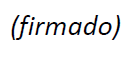 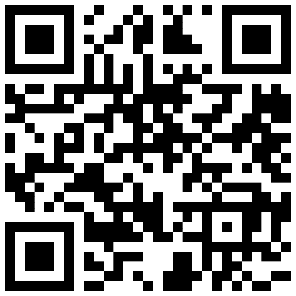 Información más reciente sobre la reunión